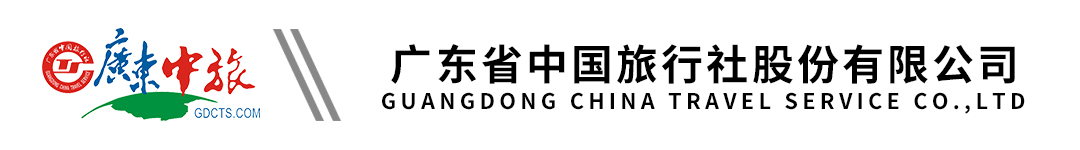 【夜宿望仙谷】江西高铁4天｜望仙谷峡谷小镇｜世遗仙境三清山｜婺源篁岭&鲜花小镇｜南昌滕王阁行程单行程安排费用说明其他说明产品编号XLC-20240329-6出发地广州市目的地上饶市行程天数4去程交通高铁返程交通高铁参考航班无无无无无产品亮点行程特色：行程特色：行程特色：行程特色：行程特色：天数行程详情用餐住宿D1D1：广州-南昌早餐：X     午餐：X     晚餐：√   望仙谷仙宿D2D2：望仙谷-婺源篁岭早餐：√     午餐：√     晚餐：√   婺源希辰洲际度假酒店或婺源瑞怡宝婺度假酒店或同级；D3D3：婺源-三清山早餐：√     午餐：√     晚餐：√   三清山金沙湾假日酒店（东部金沙索道店）或三清山远洲酒店（东部金沙索道店）或三清山锦琛山庄或三清山华克山庄（东部金沙索道店）或同级；D4D4：三清山脚-滕王阁-南昌-广州东早餐：√     午餐：√     晚餐：X   无费用包含1.大交通：广州白云/广州南-上饶，南昌-广州东 往返高铁二等票；1.大交通：广州白云/广州南-上饶，南昌-广州东 往返高铁二等票；1.大交通：广州白云/广州南-上饶，南昌-广州东 往返高铁二等票；费用不包含1、合同未约定由组团社支付的费用（包括行程以外非合同约定活动项目所需的费用、游览过程中缆车索道游船费、自由活动期间发生的费用等）。1、合同未约定由组团社支付的费用（包括行程以外非合同约定活动项目所需的费用、游览过程中缆车索道游船费、自由活动期间发生的费用等）。1、合同未约定由组团社支付的费用（包括行程以外非合同约定活动项目所需的费用、游览过程中缆车索道游船费、自由活动期间发生的费用等）。预订须知一、报名参团须知，请认真阅读，并无异议后于指定位置签名确认：温馨提示安全注意事项： 